Тестовые задания для школьного этапа всероссийской олимпиады школьников по предмету «Технология» Направление «Техника и техническое творчество»2014-2015 уч. год       10-11 классы Блок 2Отметьте  правильный ответ:Технология – это наука:о физических явлениях;о биологических объектах;посвященная изучению социальных процессов;о преобразовании материалов, энергии и информации по плану ив интересах человека.Ответ: гОтметьте  правильный ответ:Иоганн Бекман  ввел в научное употребление термин «технология», которым он назвал научную дисциплину, читавшуюся им в германском университете в Геттингене с1672 г.17 72 г.18 72 г.1972 г.Ответ: бОтметьте  правильный ответ:Междисциплинарная область фундаментальной и прикладной науки и техники, имеющая дело с совокупностью теоретического обоснования, практических методов исследования, анализа и синтеза, а также методов производства и применения продуктов с заданной атомной структурой путём контролируемого манипулирования отдельными атомами и молекулами, называетсяЭлектроникаНанотехнологииБиотехнологииКосмические технологииОтвет: бОтметьте  правильный ответ:      Основная часть токарного станка – это:ходовой винтмаховик вертикальной подачирукоятка переключения скоростей вращения шпинделякоробка подачОтвет: гОтметьте  правильные ответы:Станки с ЧПУ позволяют: уменьшить объем отходов; уменьшить расходы электроэнергии; увеличить точность изготовления изделий; увеличить скорость изготовления изделий.Ответ: в, гОтметьте  правильный ответ: Передача движения в СТД-120:цепная карданнаяременнаяцилиндрическая  Ответ: вОтметьте  правильный ответ:Механические свойства металла:напайкатвердостьжидкотекучестьплотностьОтвет: бОтметьте  правильный ответ:Для защиты кровельного железа от коррозии используют:никелированиесвинцеваниехромированиецинкованиеОтвет: гОтметьте  правильный ответ:Термопластичные пластмассы при нагревании:обугливаютсярасплавляютсяостаются без изменениязатвердеваютОтвет:бОтметьте  правильный ответ:Столярный инструмент для сверления глубоких отверстий:буравсверлозенкерфрезаОтвет: аОтметьте  правильный ответ:Толщина детали должна быть равна 34 мм, а заготовка имеет толщину  42 мм. Ее надо обработать одинаково с обеих сторон. Припуск на обработку одной стороны детали равен:а) 6 мм;б) 4 мм;в)  3 мм;г) 2 мм.Ответ: бОтметьте  правильные ответы:Обработка металла давлением осуществляется в процессе: точения; сварки; волочения; ковки.Ответ: в,г.Отметьте  правильный ответ:Использование древесины в качестве конструкционного материала встроительстве в нашей стране определяется: наличием больших природных ресурсов; легкостью обработки; водостойкостью; пожаростойкостью.Ответ: а,б.Отметьте  правильный ответ:Условием получения конической поверхности на токарном станкеявляется равномерное перемещение резца:а. перпендикулярно к оси заготовки (α=90°);б. под углом α к оси заготовки (0<α<90°);в. параллельно к оси заготовки (α=0°);г. то перпендикулярно, то параллельно оси заготовки.Ответ: бОтметьте  правильный ответ:	 Из перечисленных флюсов выберите тот, который применяется при пайке деталей из меди:хлористый цинкканифольхлористый аммонийбураОтвет: бОтметьте  правильный ответ:	 При … обработке металлов нагрев сочетается с пластической деформацией (вставьте пропущенное слово):собственно термическойиндукционнойтермохимическойтермомеханическойОтвет: гОтметьте  правильный ответ:	 Что используют для окончательной отделки поверхности металлических изделий:бархатный напильникдоводочный брусоктонкая шлифовальная шкуркатонкодисперсионные пастыОтвет: гОтметьте  правильный ответ:Электромагнитное действие электрического тока используется в:лампах накаливаниянагревательных приборахплавких предохранителяхэлектродвигателяхОтвет: гОтметьте  правильный ответ:      После замыкания ключа К в цепи: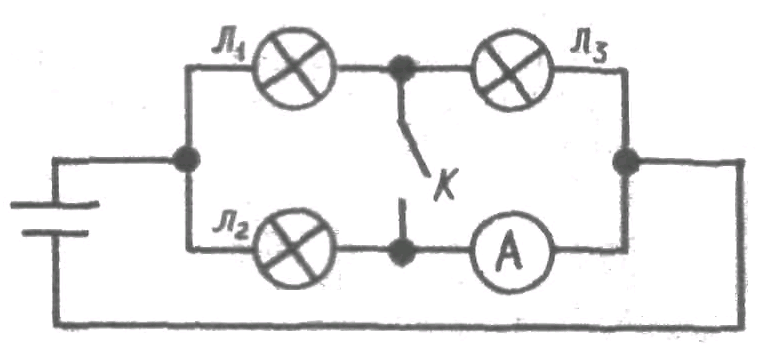 лампа Л2 будет гореть более ярколампа Л3 будет гореть более ярколампа Л1 будет гореть более ярколампа Л3 будет гореть без измененийОтвет: бВставте необходимые словаДизайн — творческий процесс создания вещи, в котором ___________определяет содержимое (суть), а ___________ форму вещи функциональностьЭстетикаКомфортностьтехнологииОтвет: эстетика, технологии (б,г)Отметьте  правильный ответ:. Вид резьбы, выполненный в основном из хвойных пород с помощью топора, пилы и долот, применяемой для украшения деревянных построек.а) Скульптурнаяб) Парусниковаяв) Корабельная г) ФронтальнаяОтвет: вОтметьте  правильный ответ:Чеканка — этот обширный раздел художественной обработки металла.Основными инструментами для чеканки являются чеканы. При помощи какого из них воспроизводят контур рисунка.КанфарникРасходникЛощатникСапожокОтвет: аОтметьте  правильный ответ:. Что изучает экология?отношение организмов между собой и окружающей их средой;разнообразных животных и растений;инфекционные заболевания людей и животных;растительные сообщества континентальных территорий.Ответ: аОтметьте  правильный ответ:. В чем основная причина экологического кризиса:в росте народонаселения;в возрастании темпов материального производства;в развитии науки;в появлении новых технологий.Ответ: бОтметьте  правильный ответ:	Укажите какая функция из перечисленных постоянно реализуется        домашним хозяйством: производство товаров и услуг; потребление товаров и услуг; создание и реализация трудовых ресурсов; производство общественных продуктов.Ответ: бОтметьте  правильный ответ:С каких лет гражданин России может заниматься предпринимательской деятельностью:	с 14 лет;	с 16 лет;	с 18 лет;	с 21 года.Ответ: аОтметьте  правильный ответ:.Чтобы повесить полку на бетонную стену, необходимо сделать отверстия для крепления винтов в этой стене с помощью;а) дюбеля;б) дрели с обычным сверлом;в)  дрели с победитовым сверлом; г) шлямбура.Ответ: в,гОтметьте  правильный ответ:.Установите соответствие между профессией и объектом труда:1) микробиолог;       а) техника;2) программист;       б) природа;3) журналист;           в)  знаковые системы;4) дизайнер;              г) человек;5) металлург;            д) художественный образОтвет: 1-б; 2-в; 3-г;4-д; 5-аОтметьте  правильный ответ:Успешность выбора профессии зависит, в первую очередь, от:пожелания родителей;советов друзей и знакомых;собственного решения, сделанного с учетом своих   способностей и интересов;престижности выбираемой профессии.Ответ: вОтметьте  правильный ответ.Необходимым условием для выдвижения идеи проекта является:а) разработка чертежей проектного изделия;б) разработка технологической карты изготовления проектного изделия;в)  определение проблемы и темы проекта, анализ информации по теме проекта;г) разработка плана пояснительной запискиОтвет: в